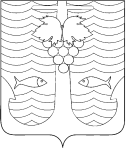 СОВЕТ ТЕМРЮКСКОГО ГОРОДСКОГО ПОСЕЛЕНИЯ ТЕМРЮКСКОГО РАЙОНАРЕШЕНИЕ № 483 LXVI сессия   	                                                                                         II созыва«27» августа 2013  года	                                                                      г.ТемрюкО внесении изменений в решение XVIII сессии Совета Темрюкского городского поселения Темрюкского района II-го созыва от 26 октября 2010 года №116 «Об установлении земельного налога на территории Темрюкского городского поселения Темрюкского района»В соответствии с Налоговым кодексом Российской Федерации, пунктом 2 части 1 статьи 14 Федерального закона от 6 октября 2003 года №131–ФЗ «Об общих принципах организации местного самоуправления в Российской Федерации»,  Уставом Темрюкского городского поселения Темрюкского района в целях повышения уровня социальной защищенности отдельных категорий граждан Совет Темрюкского городского поселения Темрюкского района  решил:1. Внести в решение XVIII сессии Совета Темрюкского городского поселения Темрюкского района II-го созыва от 26 октября 2010 года №116 «Об установлении земельного налога на территории Темрюкского городского поселения Темрюкского района» (с изменениями) следующие изменения:1) подпункт 5.1 пункта 5 решения изложить в новой редакции:«5.1. Льготы, предусмотренные п. 4.3 - 4.6 распространяются на 1000 кв. м земельных участков, используемых под индивидуальное жилищное строительство, садоводство, огородничество. Остальная площадь земельных участков подлежит налогообложению по ставкам, указанным в пункте 3 настоящего решения. В случае если налогоплательщику, относящемуся к одной из категорий, принадлежит на праве собственности, или праве постоянного (бессрочного) пользования, или на праве пожизненного наследуемого владения несколько земельных участков одного вида разрешенного использования, льгота предоставляется в отношении одного земельного участка по выбору налогоплательщика.».           2. Администрации Темрюкского городского поселения Темрюкского района опубликовать данное решение в средствах массовой информации.3. Решение «О внесении изменений в решение XVIII сессии Совета Темрюкского городского поселения Темрюкского района II-го созыва от           26 октября 2010 года №116 «Об установлении земельного налога на территории Темрюкского городского поселения Темрюкского района» вступает в силу  по истечении одного месяца со дня его официального опубликования и распространяет свое действие на правоотношения, возникшие с 01 января 2010 года. Глава Темрюкского городского поселения Темрюкского района                                                                                 А.Д.ВойтовПредседатель  СоветаТемрюкского городского поселенияТемрюкского района                                                                              Т. Ф. Бизяева«27» августа 2013  года